Edward Adolphus Purcell Service No. V79574	Rank: PrivateUnit: Not assigned   Edward Adolphus Purcell was born in Greensborough in 1899. He was the son of Edward C Purcell and Mary Gerock. Edward was living in Greensborough working as an electrician’s improver when he enlisted on 17th August 1918, aged 19 years, 5 months. He gave his father Edward as next of kin.   During his training period the armistice was declared so he did not serve overseas and was discharged on 24th December 1918. Edward’s older brother James Purcell (Service No. 5080) was killed in action in 1917.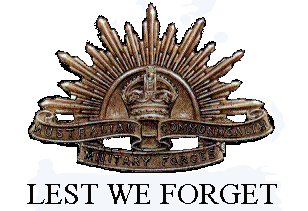 